Что такое научное исследование, или История о том, как Альфред Брем нашёл большого кита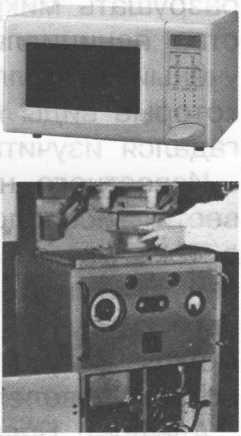 Настоящий учѐный всегда умеет мечтать и удивляться, замечать необычное в обычном. Нередко поводом для научного исследования становилось случайное событие, стремление объяснить увиденное, желание принести пользу, выразить новый взгляд на известную с детства книгу. Вот некоторые примеры.Желанный помощник в каждой семье — печь СВЧ (знакомая нам микроволновка). Все хозяйки радостно встречают такой подарок: с этой печкой легко и быстро можно разморозить пищу, подогреть обед.Говорят,  всѐ  началось  с  того,  что  под  воздействием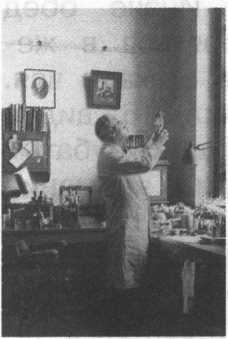 вот однажды он заглянул в старые чашки и не обнаружил в них и следа микробов. Неужели обычная плесень уничтожила всех болезнетворных микробов? Догадка Флеминга оказалась правильной. Он стал проводить новые опыты. Они подтвердили, что плесень действительно выделяет особое вещество, которое способно разрушать микроорганизмы. Флеминг назвал это вещество пенициллином. Интересно, что один французский учѐный за полгода до Флеминга тоже заметил, что некоторые виды плесени уничтожают микробов, но не догадался изучить это явление.Известного немецкого зоолога Альфреда Брема провести исследование побудила библейская история о том, как за непослушание пророк Иона былпроглочен огромной рыбой, которая в Библии названа большим китом. И пробыл Иона в нѐм три дня и три ночи, молясь Богу о помиловании. И Господь помиловал пророка и повелел киту выплюнуть Иону на сушу.Альфред Брем решил изучить всех-всех китов, обитающих на Земле, и доказать, что история о ките и пророке Ионе не сказка. Такое и в самом деле могло случиться. Для начала учѐный определил, каким должен быть подобный гигант. По преданию, кит должен жить в Средиземном море.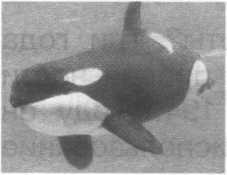 Общее количество этих китов неизвестно: в Антарктике их примерно 80 тысяч, в разных местах Тихого океана — ещѐ около 12 тысяч. Примерно 2 тысячи китов живут в северной части Атлантического океана. А в книгах древнеримских учѐных можно прочитать, что орки обитали и в Средиземном море. Их длина около 10 метров, масса доходит до 8 тонн. Орки часто со-провождали корабли и заглатывали всѐ, что с них выбрасывалось.орки очень много острых зубов (до 240 штук), однако добычу он глотает целиком. Через его горло может легко проскочить не только человек, но и дельфин массой в 300 килограммов.Как многокомнатная квартира, желудок орки состоит из отдельных «комнат». В первой «комнате» пища ещѐ не переваривается, там нет пищеварительных кислот. Это отделение — большой «склад» для пищи. Известен случай, когда такой кит пообедал 12 тюленями и 13 дельфинами. Общий вес обеда составил 50 центнеров!Таким образом, Альфред Брем доказал, что орка вполне может быть тем самым большим китом, который проглотил пророка Иону.Таблица 1. Некоторые представители животного мира.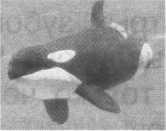 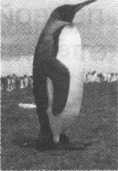 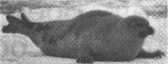 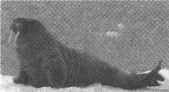 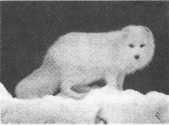 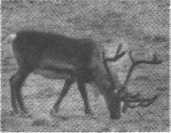 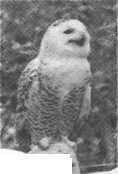 Вариант 1Фамилия, имя_______________________________________ Школа_________________________Класс__________________ОСНОВНАЯ ЧАСТЬПостарайся выполнить все задания. Выполняй их по порядку.Задание 1.чѐм заключалась догадка Александра Флеминга? Выпиши из текста предложение, в котором об этом говорится.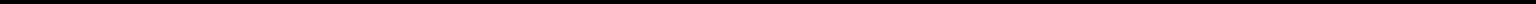 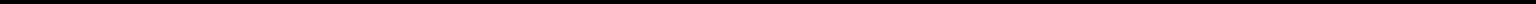 Подчеркни грамматическую основу этого предложения. Укажи, какими частями речи выражены главные члены, и их грамматические признаки (формы рода, числа, падежа или времени).Задание 2.О каких учѐных рассказывается в тексте? Выпиши их имена и профессии.____________________________________________________________________________________________________________________________________________________________________________________Задание 3.Выполни задания, используя данные таблицы 1.зоопарк нужно доставить обитателя Антарктиды. Это животное не кормит своих детѐнышей молоком.Запиши название этого животного.Ответ: __________________________________________________Укажи знаком □, в чѐм лучше перевозить это животное.□А. В бассейне, который способен выдержать вес до 100 кг и длина, ширина и глубина которого по 2 м.□Б. В клетке, которая способна выдержать вес до 100 кг и длина, ширина и высота которой по 2 м.□В. В бассейне, который способен выдержать вес до 200 кг и длина, ширина и глубина которого по 1 м 50 см.□Г. В клетке, которая способна выдержать вес до 200 кг и длина, ширина и высота которой по 1 м 50 см.Задание 4.Найди в первом абзаце по одному примеру на каждую из орфограмм, указанных в таблице. Впиши их в таблицу, не изменяя формы слова. Орфограмму подчеркни.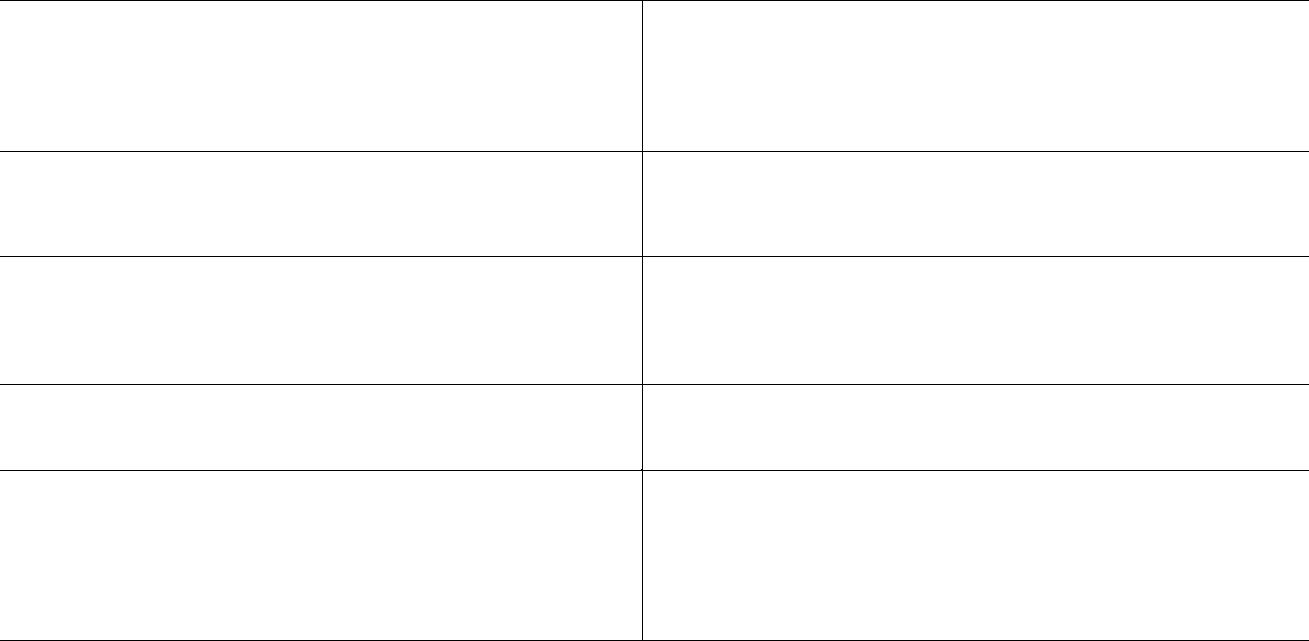 Проверяемые безударные гласные в корне словаНепроизносимые согласные в корне словаПарные согласныеРазделительный ъ или раз-делительный ьЗадание 5.Прочитай предложение и выполни задания.Они легко поддаются дрессировке и доброжелательно относятся к человеку.А.  Сколько букв о и сколько звуков [о] в этом предложении?Ответ:  букв о _________	,	звуков [о] _______________.Б.	Найди в этом предложении слова с приставкой. Обозначь еѐ.В.  Подчеркни в словах с приставками буквы мягких согласных звуков.Задание 6.Отгадай, о каких животных идѐт речь.Используя данные таблицы 1, заполни пропуски, указав максимальную массу загаданных животных. Запиши их названия.А.	90 кг < ... < 1 ц 70 кг. Это  _________________________________________Б.	8 т 2 ц 50 кг > ... > 2 т. Это  ________________________________________Задание 7.Реши задачу, используя данные таблицы 1.Скорость велосипедиста в 3 раза меньше, чем максимально возможная скорость песца. Какое время потребуется велосипедисту, чтобы преодолеть 120 км? Реши задачу, поясняя действия.Ответ: _________________________________________________.Задание 8.На рисунке цифрами [1] и [2] отмечены места обитания кита орки. Запиши названия этих океанов. Если нужно, перечитай текст и воспользуйся картой полушарий.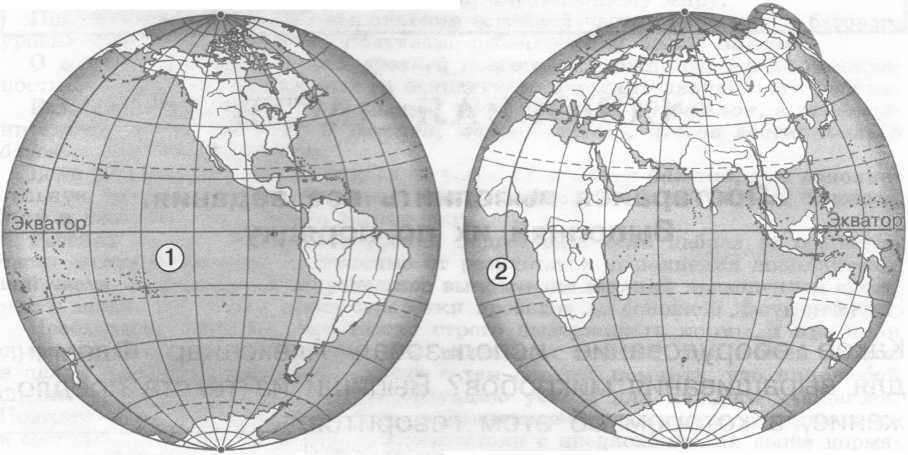 Ответ: [1] - _______________________;[2] - _______________________.Вариант 2Фамилия, имя___________________________________________ Школа_________________________Класс___________________ОСНОВНАЯ ЧАСТЬПостарайся выполнить все задания. Выполняй их по порядку.Задание 1.Какое оборудование использовал Александр Флеминг для выращивания микробов? Выпиши из текста предложение, в котором об этом говорится.______________________________________________________________________________________________________________________________________________________________________________________________________________Подчеркни грамматическую основу этого предложения. Укажи, какими частями речи выражены главные члены, и их грамматические признаки (формы рода, числа, падежа или времени).Задание 2.Чем питается кит орка? Запиши не менее четырѐх примеров из текста.____________________________________________________________________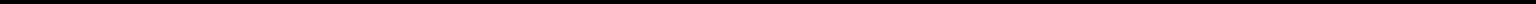 Задание 3.Выполни задания, используя: данные таблицы 1.зоопарк нужно доставить обитателя тундры. Это травоядное животное. 1) Запиши название этого животного.Ответ: _______________________________________________________________Укажи знаком □, в какой клетке лучше перевозить это животное.□А. В клетке, которая способна выдержать вес до 100	кг	иширина	и	высота	которой	по 2 м 50 см.длина,□Б. В клетке, способной выдержать вес до 200 кг и длина и ширина которойпо 2 м 50 см, а высота — 1 м 50 см.□В. В клетке, которая способна выдержать вес до 300кгидлина,ширина	и	высота	которой	по 2 м 50 см.□Г. В клетке, которая способна выдержать вес	до 200кгидлина,ширина	и	высота	которой	по 2 м 50 см.Задание 4.Найди во втором абзаце по одному примеру на каждую из орфограмм, указанных в таблице. Впиши их в таблицу, не изменяя формы слова. Орфограмму подчеркни.Задание 5.Прочитай предложение и выполни задания.книгах древнеримских учѐных можно прочитать, что орки проживали и в Средиземном море.А.Сколько букв о и сколько звуков [о]в этом предложении?Ответ:букв о _________,звуков [о]_______________.Б.Найди в этом предложении слова с приставкой. Обозначь еѐ.В.Подчеркни в словах с приставками буквы мягких согласных звуков.Задание 6.Отгадай, о каких животных идѐт речь.Используя данные таблицы 1, заполни пропуски, указав максимальную массу загаданных животных. Запиши их названия.А. 1500 г < ... < 3 кг 200 г. Это________________________________________Б. 2 т 2 ц 50 кг > ... > 90 ц. Это_________________________________________Задание 7.Реши задачу, используя данные таблицы 1.Скорость мотоциклиста в 3 раза больше, чем максимально возможная скорость северного оленя. Какое время потребуется мотоциклисту, чтобы преодолеть 420 км? Реши задачу, поясняя действия.Ответ: _________________________________________________.Задание 8.На рисунке цифрами [1] и [2] отмечены места обитания кита орки. Запиши названия этих океанов. Если нужно, перечитай текст и воспользуйся картой полушарий.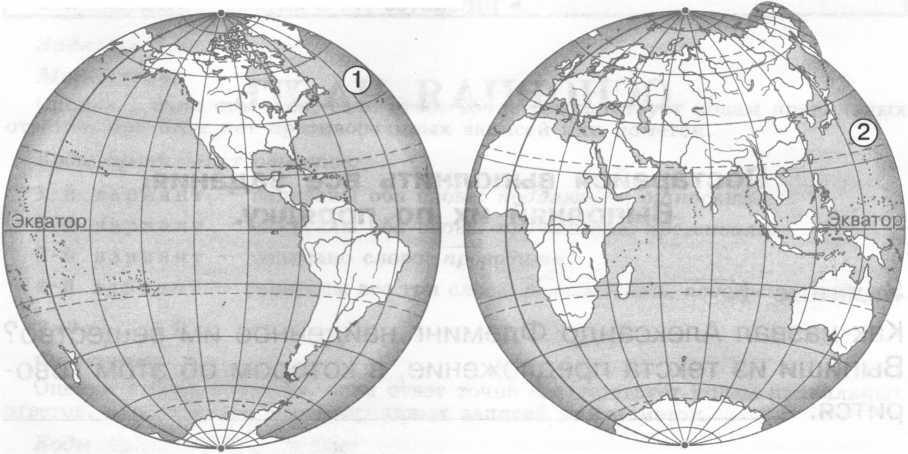 Ответ: [1] - _______________________;[2] - _______________________.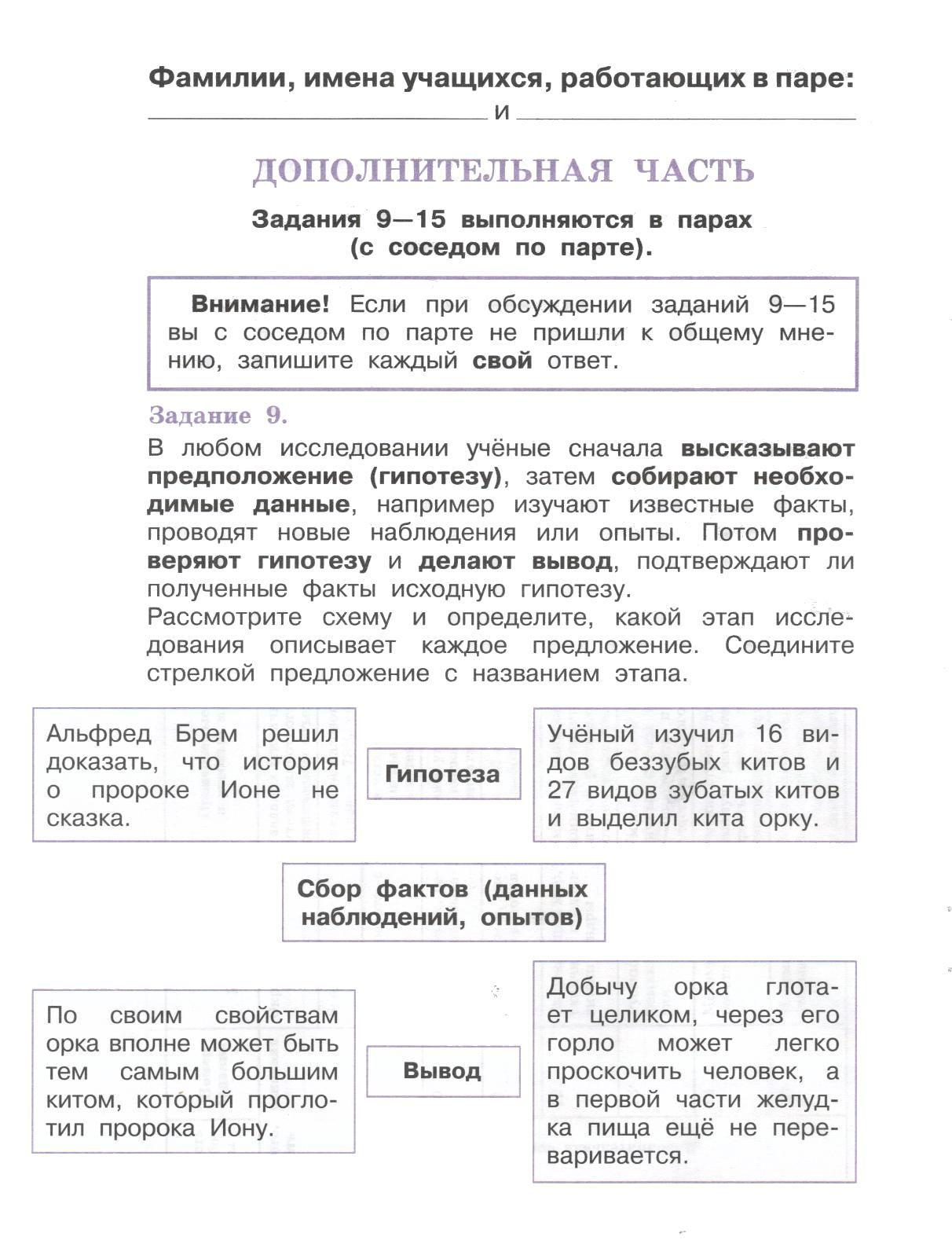 Задание 10.Представьте,	что	у	вас	есть	возможность	пригласить	в	класс	какого-либоизвестного человека — биолога, путешественника, изобретателя, естествоиспытателя, конструктора кораблей и т. д. Обсудите, кого вы хотели бы пригласить и почему. Как вы его представите классу? О чѐм попросите рассказать? Составьте и запишите — каждый на своѐм листочке — два предложения об этом человеке и его открытии и один вопрос к нему как учѐному о его исследовании (открытии, изобретении). Начните так:(Представление классу)Ребята! Сегодня у нас в гостях________________________________________________________________________________________________________________________________________________________________________________________________________________(Вопрос гостю)Разрешите задать Вам вопрос.___________________________________________________________________________________________________________________________________________________________________________________________________________________________________________________Задание 11.Обсудите, что означают следующие слова: гипотеза, древнеримский, микроорганизмы, побудить (к исследованию), проводить (опыты), болезнетворный. Выберите из них каждый свои два слова разных частей речи. Запиши выбранные тобой слова и их значение.Ответ:______________________________________________________________________________________________________________________________________________________________________________________________________________________________________________________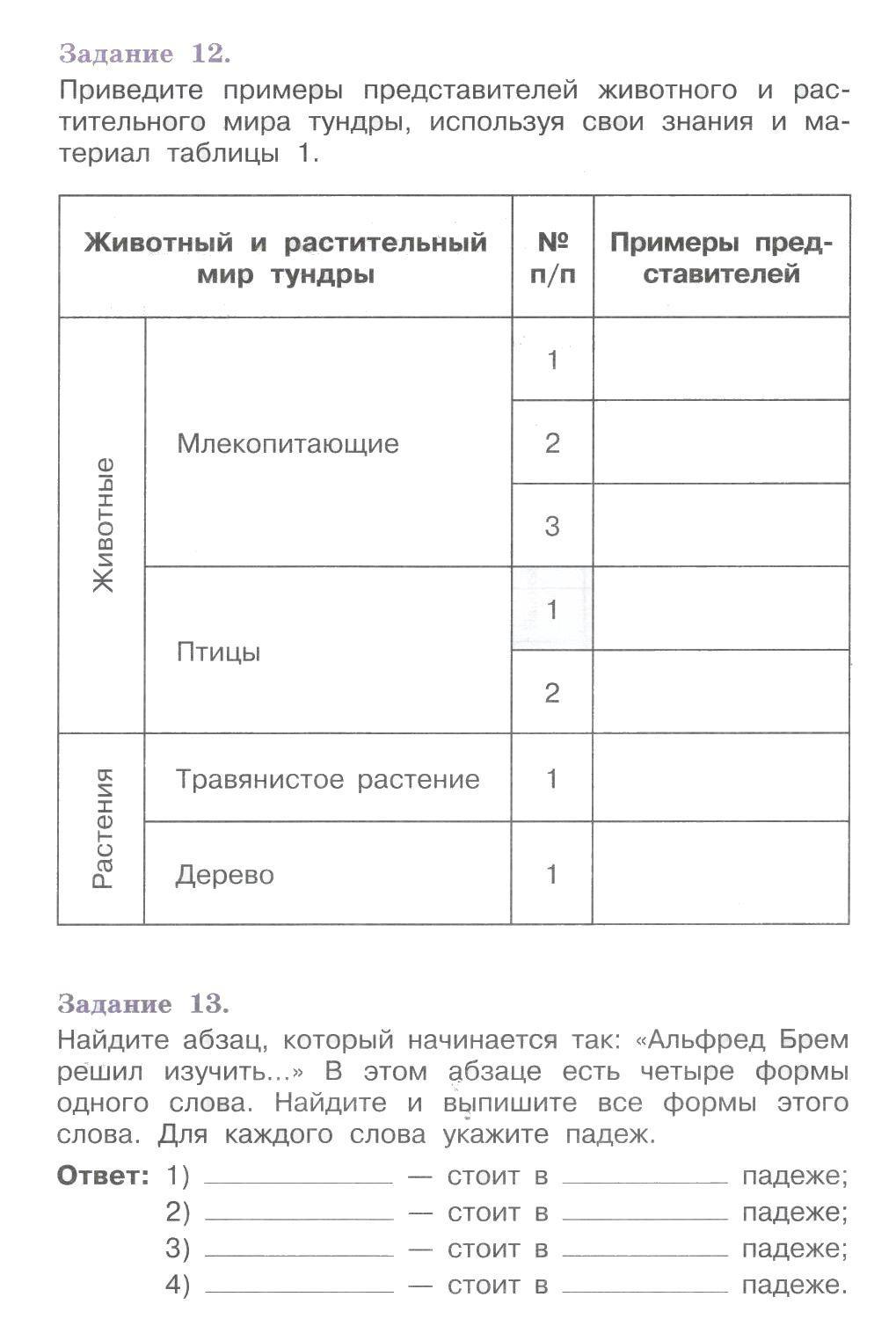 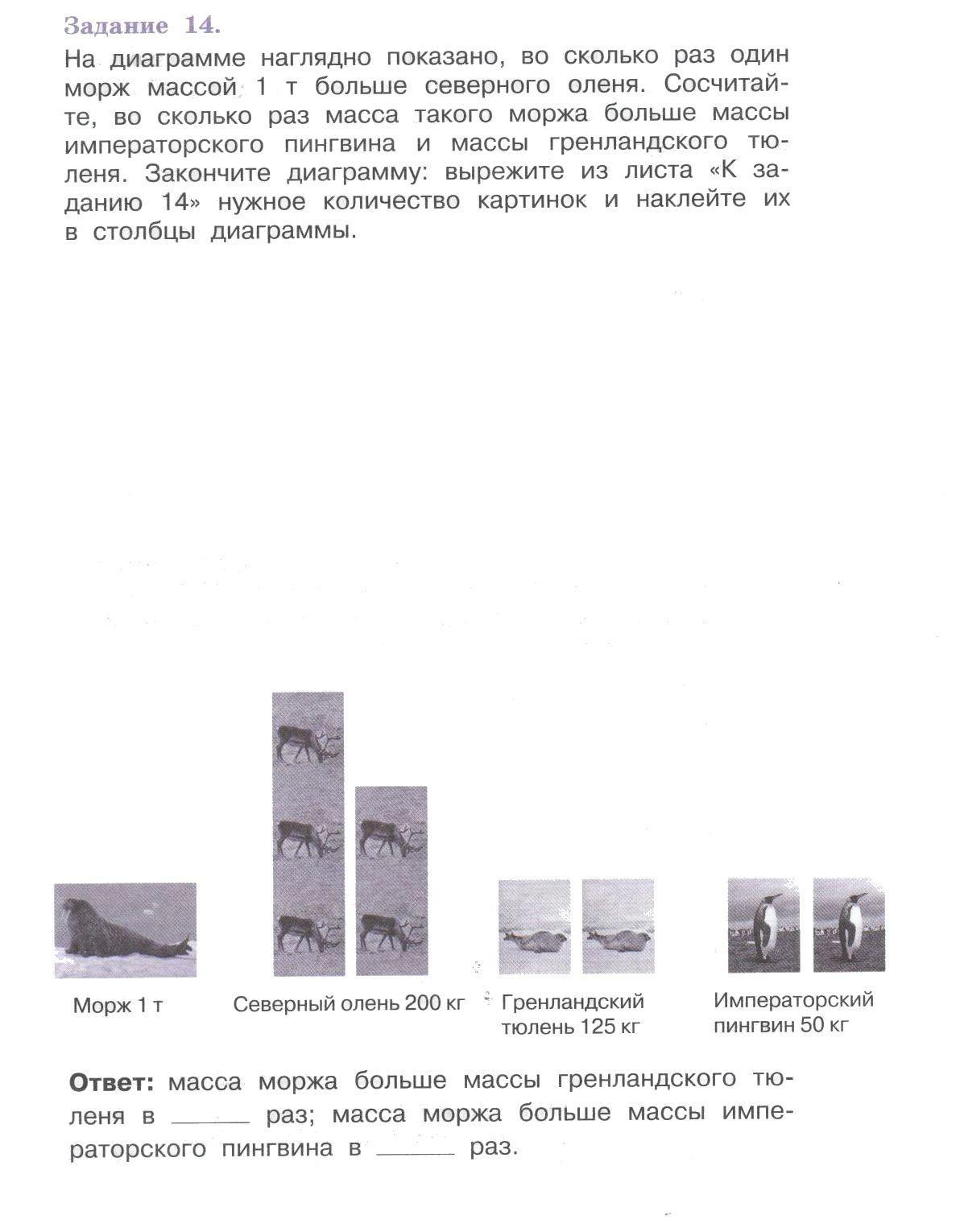 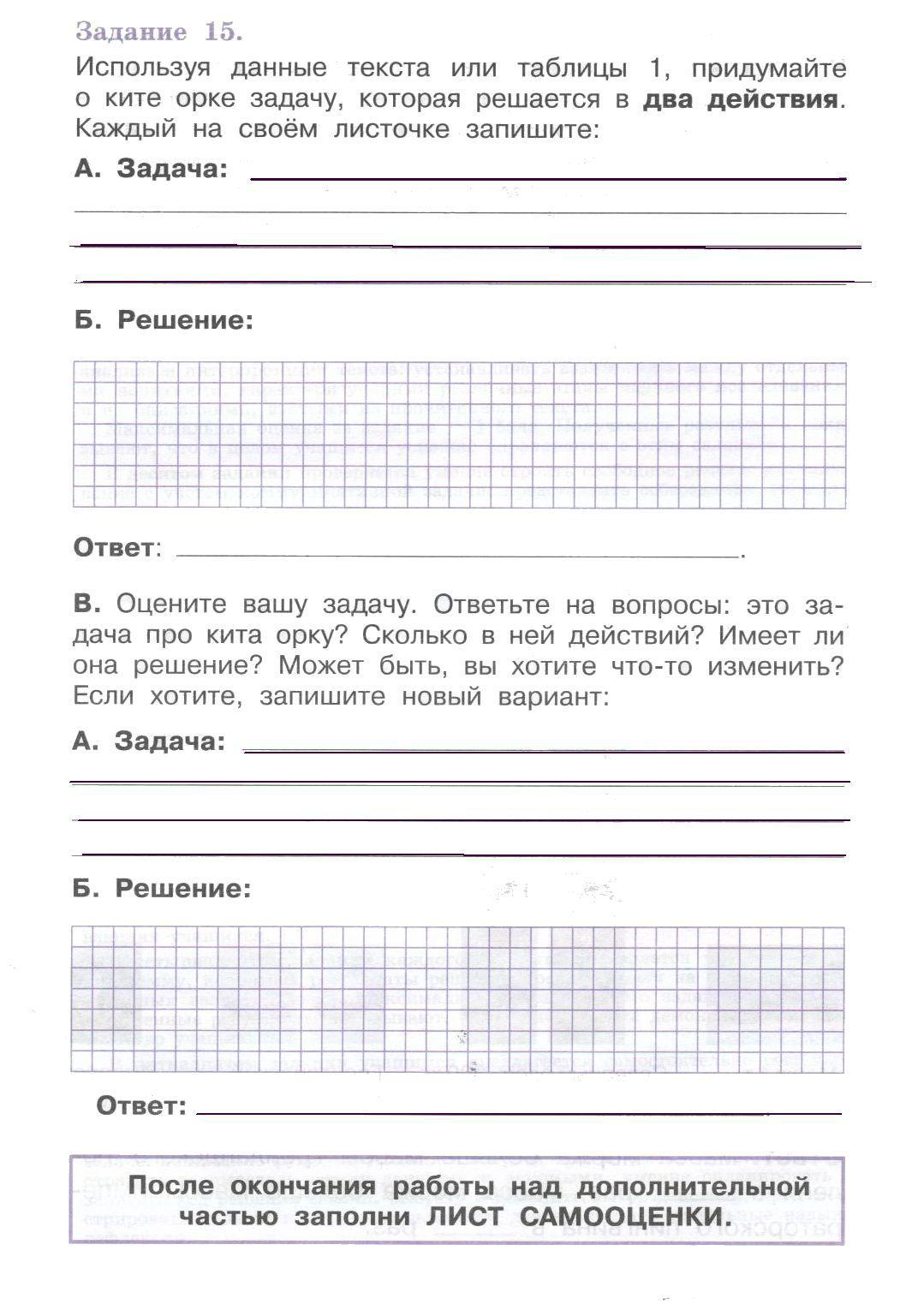 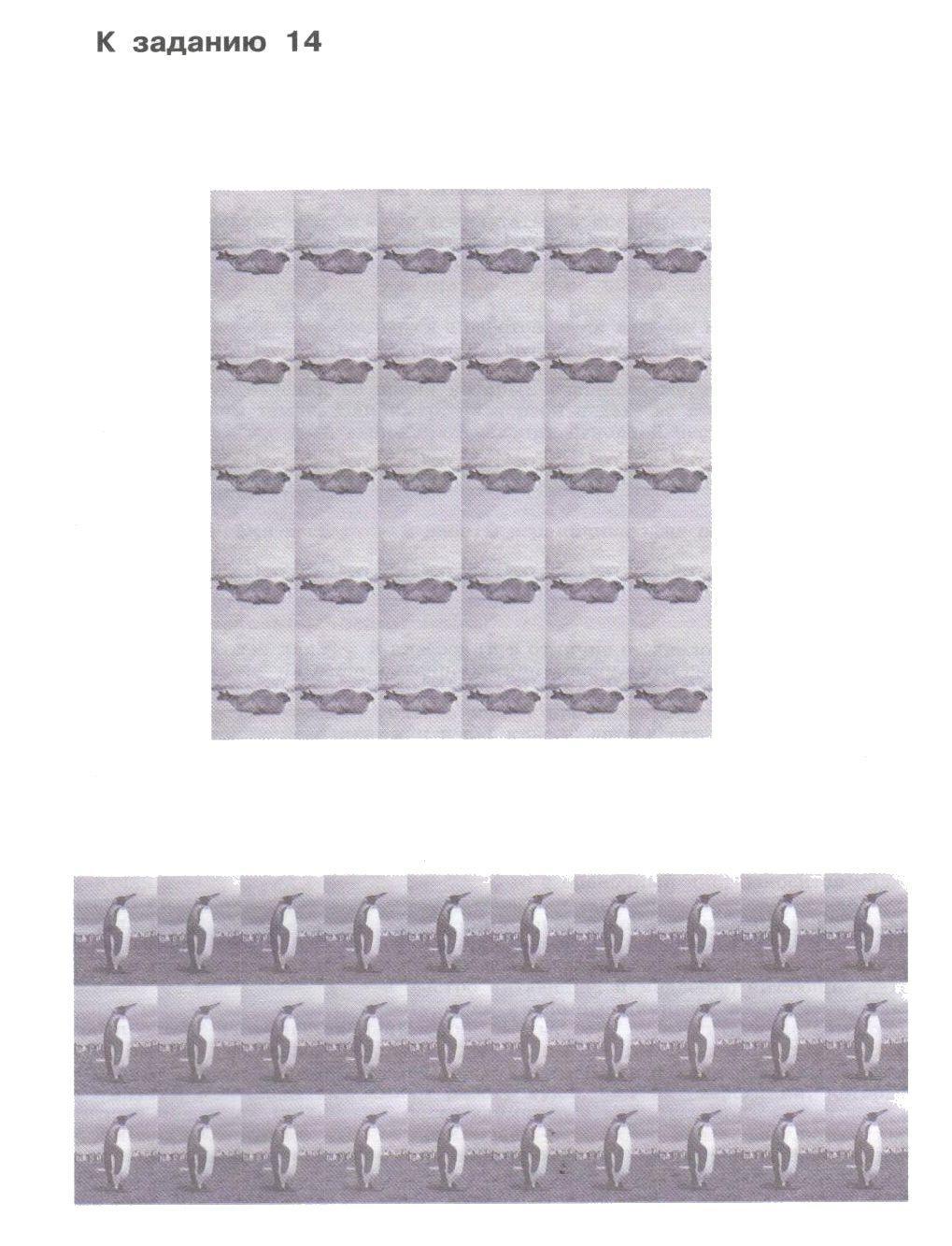 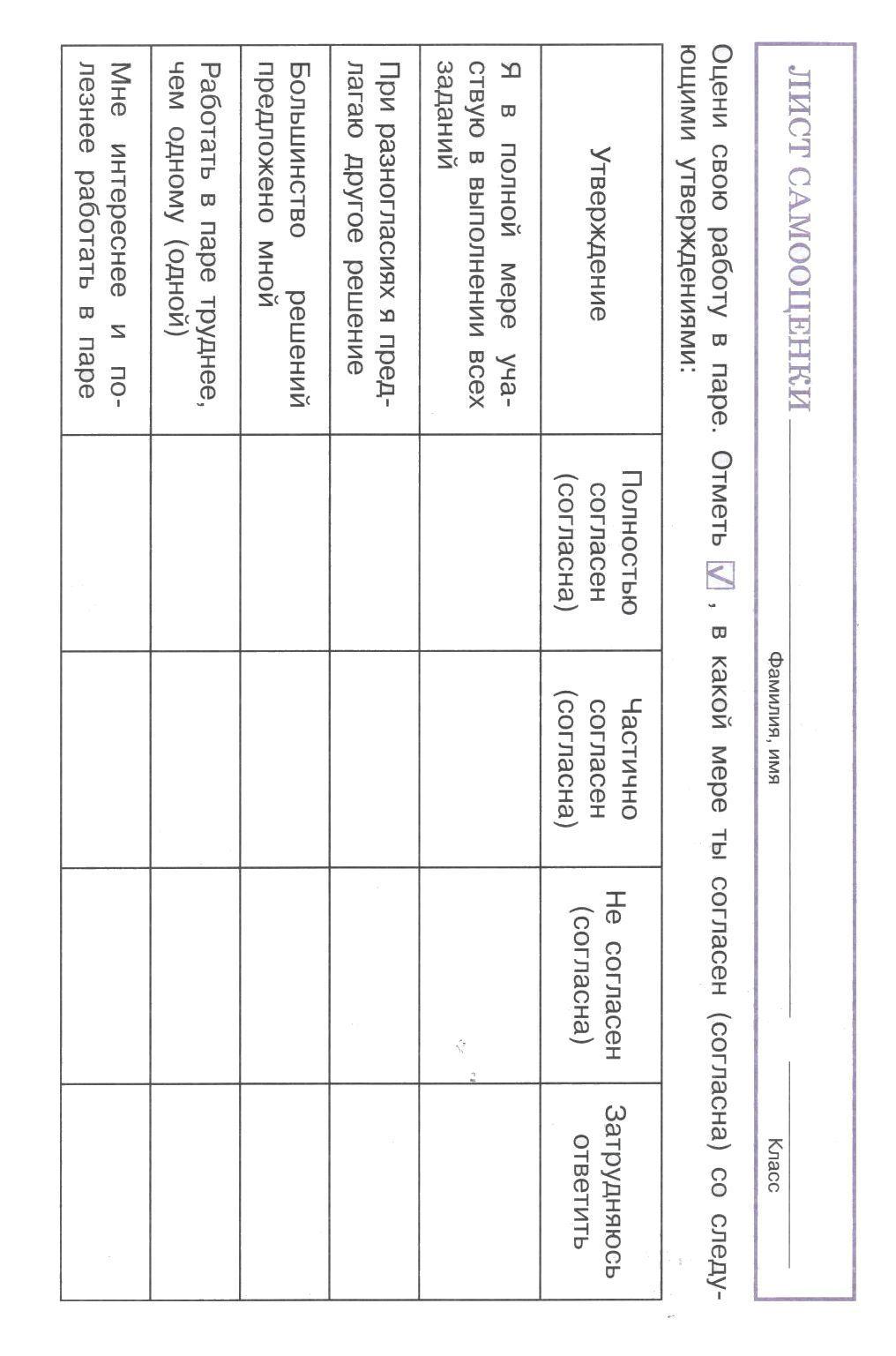 микроволн  расплавилась  шоколадкамикроволн  расплавилась  шоколадкамикроволн  расплавилась  шоколадкамикроволн  расплавилась  шоколадкавкарманекарманеСовременнаямикроволн  расплавилась  шоколадкамикроволн  расплавилась  шоколадкамикроволн  расплавилась  шоколадкамикроволн  расплавилась  шоколадкавкарманекарманеПерсиПерсиСпенсера,одногоодногоизизинженеровинженеровмикроволновая печьамериканскойкомпании.компании.компании.МикроволныМикроволныи перваяамериканскойкомпании.компании.компании.МикроволныМикроволнымикроволноваямикроволноваянагреваютпредметы?предметы?предметы?Тригода печь, выпущенная вгода печь, выпущенная впотребовалосьпотребовалосьСпенсеруСпенсерудля  выяснениядля  выяснениядля  выясненияСША в 1949 годуправильности  своей  гипотезы.  И  вот  вправильности  своей  гипотезы.  И  вот  вправильности  своей  гипотезы.  И  вот  вправильности  своей  гипотезы.  И  вот  вправильности  своей  гипотезы.  И  вот  вправильности  своей  гипотезы.  И  вот  вправильности  своей  гипотезы.  И  вот  в1945  году  он  получил  разрешение  на  использование1945  году  он  получил  разрешение  на  использование1945  году  он  получил  разрешение  на  использование1945  году  он  получил  разрешение  на  использование1945  году  он  получил  разрешение  на  использование1945  году  он  получил  разрешение  на  использование1945  году  он  получил  разрешение  на  использование1945  году  он  получил  разрешение  на  использованиемикроволн в приготовлении еды.микроволн в приготовлении еды.микроволн в приготовлении еды.микроволн в приготовлении еды.микроволн в приготовлении еды.микроволн в приготовлении еды.Шотландский учѐный Александр Флеминг с юностиШотландский учѐный Александр Флеминг с юностиШотландский учѐный Александр Флеминг с юностиШотландский учѐный Александр Флеминг с юностиШотландский учѐный Александр Флеминг с юностиШотландский учѐный Александр Флеминг с юностиШотландский учѐный Александр Флеминг с юностиШотландский учѐный Александр Флеминг с юностимечтал  найти  вещество,  которое  могло  бы  уничтожатьмечтал  найти  вещество,  которое  могло  бы  уничтожатьмечтал  найти  вещество,  которое  могло  бы  уничтожатьмечтал  найти  вещество,  которое  могло  бы  уничтожатьмечтал  найти  вещество,  которое  могло  бы  уничтожатьмечтал  найти  вещество,  которое  могло  бы  уничтожатьмечтал  найти  вещество,  которое  могло  бы  уничтожатьмечтал  найти  вещество,  которое  могло  бы  уничтожатьболезнетворных микробов. Для своих опытов он растилболезнетворных микробов. Для своих опытов он растилболезнетворных микробов. Для своих опытов он растилболезнетворных микробов. Для своих опытов он растилболезнетворных микробов. Для своих опытов он растилболезнетворных микробов. Для своих опытов он растилболезнетворных микробов. Для своих опытов он растилболезнетворных микробов. Для своих опытов он растилМикробиологмикробов в специальных чашках. Некоторые чашки стоялимикробов в специальных чашках. Некоторые чашки стоялимикробов в специальных чашках. Некоторые чашки стоялимикробов в специальных чашках. Некоторые чашки стоялимикробов в специальных чашках. Некоторые чашки стоялимикробов в специальных чашках. Некоторые чашки стоялимикробов в специальных чашках. Некоторые чашки стоялимикробов в специальных чашках. Некоторые чашки стоялиАлександруже так давно, что успели покрыться плесенью — уборкууже так давно, что успели покрыться плесенью — уборкууже так давно, что успели покрыться плесенью — уборкууже так давно, что успели покрыться плесенью — уборкууже так давно, что успели покрыться плесенью — уборкууже так давно, что успели покрыться плесенью — уборкууже так давно, что успели покрыться плесенью — уборкууже так давно, что успели покрыться плесенью — уборкуФлеминг в своейсвоей  комнатысвоей  комнатыФлемингФлемингвсегдавсегдасчиталпустой  тратойлабораториивремени.времени.Кроме того, добычу он  должен  заглатыватьцеликом,  неповреждая еѐ своимиогромными зубами.   Угигантскогокита должно быть широченное горло и огромный желудок,кита должно быть широченное горло и огромный желудок,но без пищеварительных кислот. Иначе обед постепенноно без пищеварительных кислот. Иначе обед постепенноначнѐт  растворяться  в  желудке,  наподобие  сахара  вначнѐт  растворяться  в  желудке,  наподобие  сахара  вОрка питаетсястакане чая.рыбой, охотитсяБрем внимательно изучил 16 видов беззубых китов и 27Брем внимательно изучил 16 видов беззубых китов и 27на морских львов, видов зубатых китов и среди них обратил внимание на орку.на морских львов, видов зубатых китов и среди них обратил внимание на орку.моржей, дельфи-И что же оказалось? Орка не только самый красивый, нонов и пингвиновИ что же оказалось? Орка не только самый красивый, нонов и пингвинови   самый   прожорливый   кит.   Орки   легко   поддаютсяи   самый   прожорливый   кит.   Орки   легко   поддаютсядрессировке и доброжелательно относятся к человеку.дрессировке и доброжелательно относятся к человеку.НазваниеИзображениеРазмерыМассаСкоростьКит оркаДлина тела –От 3000До 55 км/чКит оркадо 10 мдо 8000кгДо 55 км/чдо 10 мдо 8000кгПо воде – доИмператорскийВысота –От 2520 км/ч,пингвиндо 1м 60смдо 60 кгпо суше – до1 км/чГренландскийДлина тела –От 100До 25 км/чтюленьдо 2мдо 160 кгДо 25 км/чтюленьдо 2мдо 160 кгМоржДлина тела –От 1000До 20 км/чМорждо 4мдо 2000 кгДо 20 км/чдо 4мдо 2000 кгПесецДлина тела –От 3 до 9 кгДо 60 км/чПесецдо 75 смОт 3 до 9 кгДо 60 км/чдо 75 смДлина тела –Северныйдо 2м 30см,От 100До 70 км/чоленьвысота –до 220 кгДо 70 км/чоленьвысота –до 220 кгдо 1м40смРазмахОт 1кг 600гПолярная совакрыльев –От 1кг 600гДо 60 км/чПолярная совакрыльев –до 3 кгДо 60 км/чдо 70смдо 3 кгдо 70смНазваниеПример слова с даннойорфограммыорфограммойНазваниеПример слова с даннойорфограммыорфограммой1.Проверяемые безударныегласные в корне словагласные в корне слова2.Непроизносимые согласныев корне словав корне слова3.Парные согласные4.Разделительный ъ или раз-делительный ьделительный ь